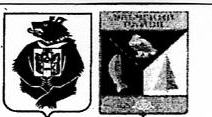 О назначении лица, ответственного за организацию сбора отработанных ртутьсодержащих ламп от населения сельского поселения «Село Булава»В целях организации сбора отработанных ртутьсодержащих ламп от населения сельского поселения «Село Булава»:1. Назначить лицом, ответственным за организацию сбора ртутьсодержащих ламп от населения,  специалиста 1 категории администрации сельского поселения «Село Булава» Литвякова Олега Михайловича.2. Лицу, ответственному за организацию сбора ртутьсодержащих ламп от населения, организовать ведение журнала учета поступающих отработанных ртутьсодержащих ламп от населения  с.Булава.3. Определить местом сбора и временного хранения отработанных ртутьсодержащих ламп отдельное помещение в здании администрации сельского поселения «Село Булава».4. Опубликовать настоящее распоряжение в информационном листке органа местного самоуправления «Село Булава» в «Вестнике местного самоуправления».5.Контроль над выполнением настоящего распоряжения оставляю за собой.6. Настоящее распоряжение вступает в силу после дня его официального опубликования.Глава сельского поселения                                                          Ким Дон ЧерГЛАВА СЕЛЬСКОГО ПОСЕЛЕНИЯ «СЕЛО БУЛАВА»Ульчского муниципального района Хабаровского краяРАСПОРЯЖЕНИЕ30.12.2011   № 55с.Булава